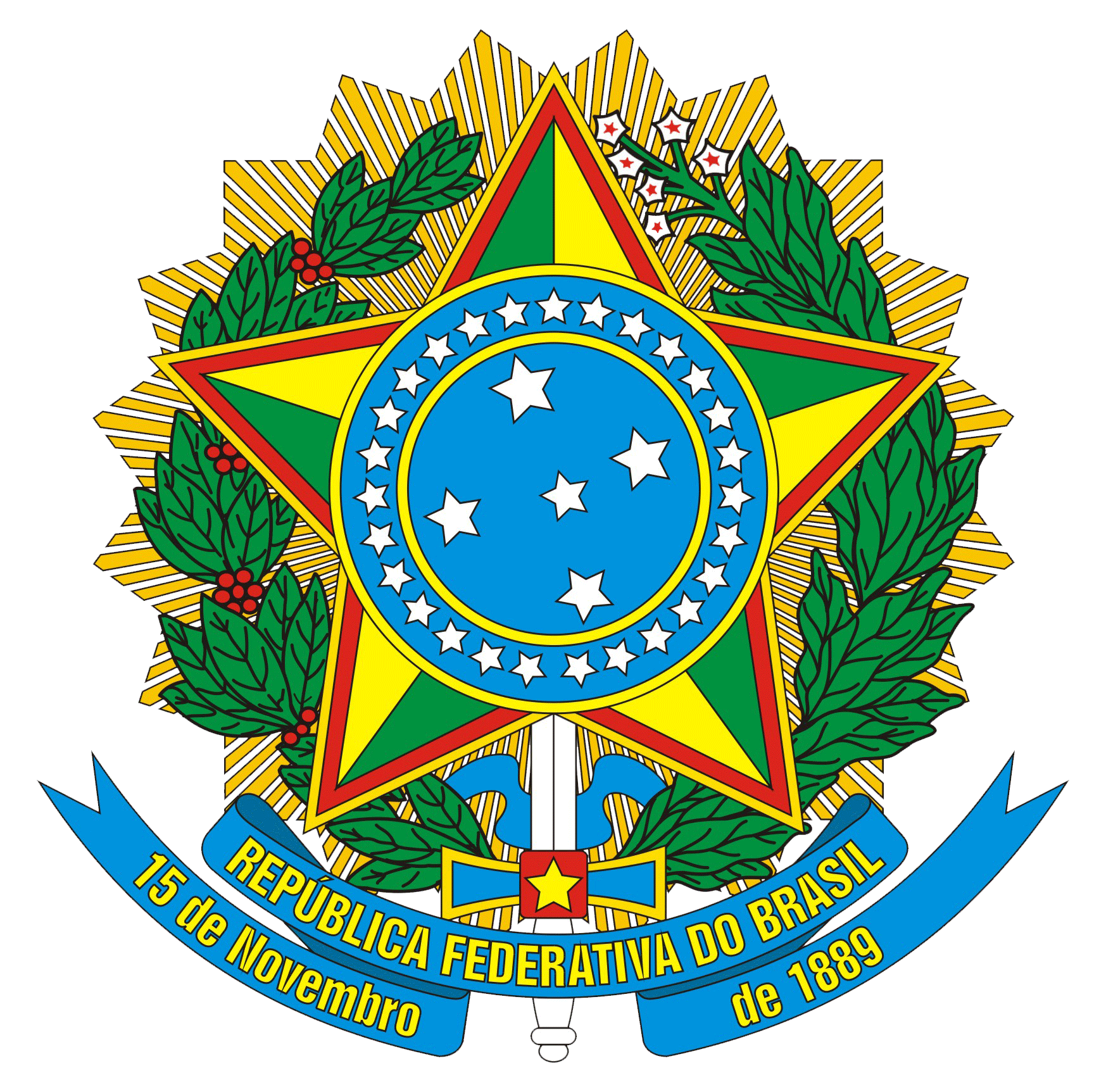 MINISTÉRIO DA EDUCAÇÃOUNIVERSIDADE FEDERAL RURAL DE PERNAMBUCOUNIDADE ACADÊMICA DE SERRA TALHADAAvenida Gregório Ferraz Nogueira, S/N, Bairro José Tomé de Souza RamosCaixa Postal 063, CEP 56909-535, Serra Talhada, Pernambuco, Fone: (87) 3929.3004 ǀ 3005RELATÓRIO INDIVIDUAL DE TRABALHO DOCENTEMês/AnoRelatório do registro de atividades apresentado à chefia imediata durante a vigência das Instruções Normativas nº 19, 20, 21 e 27/2020 da Secretaria de Gestão e 
Desempenho de Pessoal (SGDP/ME) — COVID-19DADOS DO SERVIDORNome: Dê um único clique e digite seu nome aquiMatrícula SIAPE: Dê um único clique e digite seu SIAPE aquiCurso: Dê um único clique e informe o(s) curso(s)Regime de trabalho atual: Dê um único clique e digite seu regime de trabalhoE-mail Institucional: Dê um único clique e digite seu email ; nome@ufrpe.brREGISTRO DAS ATIVIDADESDeclaro que as informações aqui prestadas são, sob as penas da Lei, verdadeiras e estou ciente que devo encaminhar o presente PLANO INDIVIDUAL DE TRABALHO para chefia imediata, por meio do endereço de e-mail: covid19.uast@ufrpe.br.Serra Talhada, digite o dia de digite o mês de 2020PERÍODOAÇÕES DESENVOLVIDAS04/05 a 08/05Em tópicos, informe as atividades desenvolvidas nesse período11/05 a 15/05Em tópicos, informe as atividades desenvolvidas nesse período18/05 a 22/05Em tópicos, informe as atividades desenvolvidas nesse período25/05 a 29/05Em tópicos, informe as atividades desenvolvidas nesse período______________________________________________________________________Informe seu nome para a assinaturaMatrícula SIAPE Clique e digite seu SIAPE aquiProfa. Dra. Katya Maria Oliveira de SousaDiretora Geral e Acadêmica — Chefia Imediata